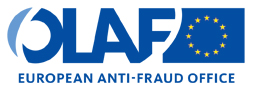 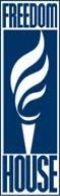    Seminar de trei zile                                        Achizițiile publice: Expertiză și legislație pentru protecția sporită a intereselor financiare ale UESe va ține între 25-27.11.2015Hotel Napoca, Cluj-Napoca, RomaniaTraducere din/în: engleză - română; română - engleză'This (event, publication, conference, training session etc.) is supported by the European Union Programme Hercule III (2014-2020). This programme is implemented by the European Commission. It was established to promote activities in the field of the protection of the financial interests of the European Union. (for more information see http://ec.europa.eu/anti_fraud/about-us/funding/index_en.htm)'This communication reflects the view only of the author, and the European Commission cannot be held responsible for any use which may be made of information contained therein.Seminar III 25-27.11.2015AgendaHotel Napoca, Cluj-Napoca25 noiembrie 2015Ziua 125 noiembrie 2015Ziua 125 noiembrie 2015Ziua 1OraTemaLector13:30 – 14:00Înregistrarea/Sosirea și înregistrarea participanților14:00 – 15:00Întâmpinare și prezentarea generală a programuluiPrezentarea experților și a participanțilorCristina Guseth - Project manager/Gelu Trandafir – Director Comunicare15:00 – 15:45Implementarea noilor directive vizând achizițiile publice în legislația română – provocări și soluții ale măsurilor anti-fraudăModerator: Dacian Dragoș, Profesor Universitar de drept administrativ și european, Universitatea Babes BolyaiEduard Badea, expert achiziții publice 15:45 – 16:15Întrebări și discuțiiModerator: Dacian Dragoș, Profesor Universitar de drept administrativ și european, Universitatea Babes BolyaiÎntrebări și discuțiiModerator: Dacian Dragoș, Profesor Universitar de drept administrativ și european, Universitatea Babes Bolyai16:15 – 16:45 Pauză de cafeaPauză de cafea16:45 – 17:00Sesiune de încheiere a primei zileModerator: Dacian Dragoș, Profesor Universitar de drept administrativ și european, Universitatea Babes BolyaiSesiune de încheiere a primei zileModerator: Dacian Dragoș, Profesor Universitar de drept administrativ și european, Universitatea Babes Bolyai26 noiembrie 2015Ziua 226 noiembrie 2015Ziua 226 noiembrie 2015Ziua 2OraTemaLector09:00 – 09:45Sistemul de achiziții publice în România, în contextul fondurilor structurale europene, în perioada 2007-2013 – probleme și lecții învățatecu privire la specificațiile tehnice, criteria de alocare și calificareModerator: Dacian Dragoș, Profesor Universitar de drept administrativ și european, Universitatea Babes BolyaiGelu Cazan, expert achizitii publice09:45 – 10:30Masă rotundăModerator: Dacian Dragoș, Profesor Universitar de drept administrativ și european, Universitatea Babes BolyaiMasă rotundăModerator: Dacian Dragoș, Profesor Universitar de drept administrativ și european, Universitatea Babes Bolyai10:30 – 11:00Pauză de cafeaPauză de cafea11:00 – 11:45Sistemul de achizitii publice in Romania. Perspectiva beneficiarului de fonduri structurale. Lectii invatate din perioada 2007-2013Moderator: Dacian Dragoș, Profesor Universitar de drept administrativ și european, Universitatea Babes BolyaiIon Georgescu/Dan Barna, expert fonduri europene11:45 – 12:30Masă rotundăModerator: Dacian Dragoș, Profesor Universitar de drept administrativ și european, Universitatea Babes BolyaiMasă rotundăModerator: Dacian Dragoș, Profesor Universitar de drept administrativ și european, Universitatea Babes Bolyai12:30 - 14:00PrânzPrânz14:00 – 14:30Sistemul de achiziții publice – bune practici în contextul fondurilor structurale europene, în perioada 2007-2013Moderator: Dacian Dragoș, Profesor Universitar de drept administrativ și european, Universitatea Babes BolyaiDariusz Piasta, expert achiziții publice 14:30 – 15:00Masă rotundăModerator: Dacian Dragoș, Profesor Universitar de drept administrativ și european, Universitatea Babes BolyaiMasă rotundăModerator: Dacian Dragoș, Profesor Universitar de drept administrativ și european, Universitatea Babes Bolyai15:00 – 15:30Pauză de cafeaPauză de cafea15:30 – 16:00Evaluarea ofertelor, conflictul de interese, modificarea contractului în noile directive europene, privind achiziţiile publiceModerator: Dacian Dragoș, Profesor Universitar de drept administrativ și european, Universitatea Babes BolyaiValeria Tudora, expert achiziții publice16:00 – 16:30Întrebări și DiscuțiiModerator: Dacian Dragoș, Profesor Universitar de drept administrativ și european, Universitatea Babes BolyaiÎntrebări și DiscuțiiModerator: Dacian Dragoș, Profesor Universitar de drept administrativ și european, Universitatea Babes Bolyai16:30 – 17:00Sesiune de încheiere a celei de-a doua zileModerator: Dacian Dragoș, Profesor Universitar de drept administrativ și european, Universitatea Babes BolyaiSesiune de încheiere a celei de-a doua zileModerator: Dacian Dragoș, Profesor Universitar de drept administrativ și european, Universitatea Babes Bolyai27 noiembrie 2015Ziua 327 noiembrie 2015Ziua 327 noiembrie 2015Ziua 3OraTemaLector09:00 – 10:00Studiu de caz de fraudă în achiziţiile publice finanţate din fonduri europeneModerator: Dacian Dragoș, Profesor Universitar de drept administrativ și european, Universitatea Babes BolyaiEmanuel Petrescu, Consilier DLAF10:00 – 10.30Întrebări și discuțiiModerator: Dacian Dragoș, Profesor Universitar de drept administrativ și european, Universitatea Babes BolyaiÎntrebări și discuțiiModerator: Dacian Dragoș, Profesor Universitar de drept administrativ și european, Universitatea Babes Bolyai10:30 – 11:00Pauză de cafeaPauză de cafea11:00 – 12:30Propuneri pentru îmbunătățirea cadrului legislativ și modalității de implementare, în ceea ce privește achizițiile publice în RomâniaModerator: Dacian Dragoș, Profesor Universitar de drept administrativ și european, Universitatea Babes BolyaiMasă rotundă Propuneri pentru îmbunătățirea cadrului legislativ și modalității de implementare, în ceea ce privește achizițiile publice în RomâniaModerator: Dacian Dragoș, Profesor Universitar de drept administrativ și european, Universitatea Babes BolyaiMasă rotundă 12:30 – 13:00Concluzii finaleModerator: Moderator: Dacian Dragoș, Profesor Universitar de drept administrativ și european, Universitatea Babes BolyaiConcluzii finaleModerator: Moderator: Dacian Dragoș, Profesor Universitar de drept administrativ și european, Universitatea Babes Bolyai13:00 – 14.00PrânzPrânz